СХЕМА ГРАНИЦ РЫБОВОДНОГО УЧАСТКА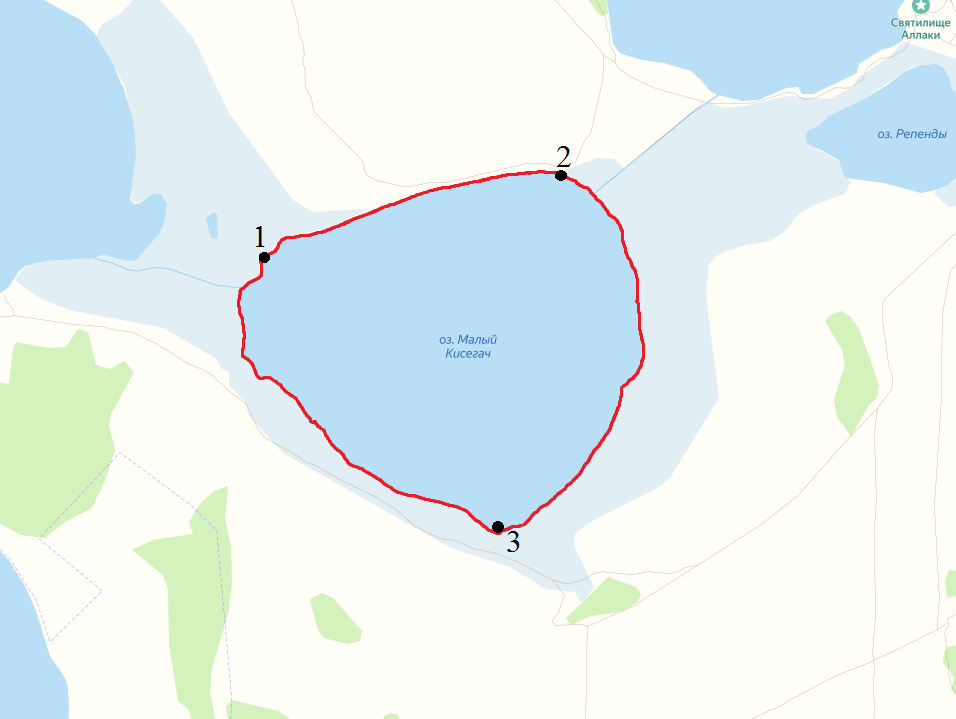 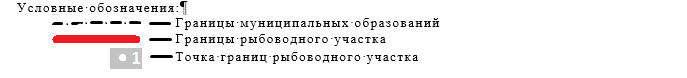 Наименование рыбоводного участкаПлощадь рыбоводного участка, гаОписание границ рыбоводного участкаГеографические координаты рыбоводного участкаГеографические координаты рыбоводного участкаГеографические координаты рыбоводного участкаЦель исполь- зования рыбоводного участкаМесто расположения рыбоводного участкаНаименование рыбоводного участкаПлощадь рыбоводного участка, гаОписание границ рыбоводного участка№ точкиС.Ш.В.Д.Цель исполь- зования рыбоводного участкаМесто расположения рыбоводного участкаОзеро Малый Кисегач320Границы рыбоводного участка проходят по береговой линии и включают в себя всю акваторию водного объекта12355°56'49.4"55°57'3.1"55°56'1"60°51'50.5"60°53'19.9"60°53'3.4"Товарное рыбоводствоКаслинский муниципальный район